DR. NILIMA WAHEGAONKAR+91 9730365498Annual Quality Assurance Report (AQAR) for the year: 2015-16Name of the Head of the Institution:Tel. No. with STD Code:Mobile:Name of the IQAC Co-ordinator:PROF. DR. MILIND UBALEvnma_iqac@rediffmail.comIQAC e-mail address:1.4 NAAC Executive Committee No. & Date:(For Example EC/32/A&A/143 dated 3-5-2004.This EC no. is available in the right corner- bottom EC/52/RAR/19 dated 28.03.2010 of your institution’s Accreditation Certificate)www.naikcollege.org1.5 Website address:Web-link of the AQAR:	http://www.naikcollege.org/aqar.htmlFor ex. http://www.ladykeanecollege.edu.in/AQAR2012-13.doc 1.6 Accreditation Details1.9 Details of the previous year’s AQAR submitted to NAAC after the latest Assessment and Accreditation by NAAC ((for example AQAR 2010-11submitted to NAAC on 12-10-2011)1.13 Special status conferred by Central/ State Government-- UGC/CSIR/DST/DBT/ICMR etcAutonomy by State/Central Govt. / UniversityN/ASeminars and Conferences (only quality related)No. of Seminars/Conferences/ Workshops/Symposia organized by the IQAC1.	“Notions and Innovation: Role of ICT in Higher Education.(ii) Themes2.	Preparations for NAAC peer team visit2.14 Significant Activities and contributions made by IQAC1.	Faculty members were motivated to undertake research projects. Major and minor research projects were submitted to UGC and University. Teachers were inspired to pursue research by registering for Ph.D. degree.2.	A one day institutional workshop was conducted.3.	A regional 7 days long short term course was completed.4. Students were deputed to participate in poster and research paper presentations. 5. MoUs were signed with four research centres to promote collaborative research.6.	A compilation of all the academic and non-academic articles published by the faculty members was done.2.15 Plan of Action by IQAC/OutcomeThe  plan  of  action  chalked  out  by  the  IQAC  in  the  beginning  of  the  year  towards  qualityenhancement and the outcome achieved by the end of the year ** Attached Academic Calendar of the year as Annexure- 1 a, b, c, d & ePart – BCriterion – I1. Curricular Aspects1.1 Details about Academic Programs(i) Flexibility of the Curriculum: Elective option √Pattern of programs:*Please provide an analysis of the feedback in the Annexure1.4 Whether there is any revision/update of regulation or syllabi, if yes, mention their salient aspects.N/A1.5 Any new Department/Centre introduced during the year. If yes, give details.NOCriterion – IIII. Teaching, Learning and Evaluation2.3 No. of Faculty Positions Recruited (R) and Vacant (V) during the yearInnovative processes adopted by the institution in Teaching and Learning:Use of audio-visual aidsDiscussions on latest concepts & information in classroomDouble Valuation, Photocopy, Online Multiple Choice Questions)2.12 How does IQAC Contribute/Monitor/Evaluate the Teaching & Learning processes:1. Academic Annual Plan of every faculty member is procured in the beginning of the year.2. Report on topics covered and percent syllabus completed is procured monthly.3. To improve the academic performance of the students “Tutor Ward” mechanism was helpful.2.13 Initiatives undertaken towards faculty development: - Faculty members are timely sent for orientation and refresher courses. They are inspired to attend trainings and workshops on syllabii. The members of BOS help to convey the suggestions regarding changes and innovations in the syllabus.2.14 Details of Administrative and Technical staffCriterion – III3. Research, Consultancy and Extension3.1 Initiatives of the IQAC in Sensitizing/Promoting Research Climate in the institutionFaculty is regularly inspired to involve in research activity, attend seminar & conferences, present their research work and publish the work in renowned journals. They are inspired to submit research proposals to financing bodies like, University, UGC, DST etc. Researchers are inspired to conduct research on social issues. The research articles published by the faculty members are compiled and made readily available for reference3.5 Details on Impact factor of publications:3.6 Research funds sanctioned and received from various funding agencies, industry and other organizationsNSS------Organized camps and rallies for social causes like, blood donation, tree plantation, medical checkup, AIDS awareness, environmental awareness etc.2.	.NSS Special Rural  Camp for 7 daysNCCExtending social services as tree plantation, Polio awareness program, Blood donation camp, Anti dowry, Anti corruption, Water conservation rallies, mountaineering etc.‘Swacchata Abhiyaan’ on Gandhi Jayanti.Display of social theme on the occasion of  Republic Day.Criterion – IV4. Infrastructure and Learning Resources4.1 Details of increase in infrastructure facilities:4.2 Computerization of administration and libraryLibrary Management System Software exists since 2005.The library services provided are as follows:-Data entry of books,bar-coding,issue-return-renewal-claiming,searching (OPAC),cataloguing etc4.3	Library services:4.5 Computer, Internet access, training to teachers and students and any other programme for technology Up-gradation (Networking, e-Governance etc.)Entire campus connected with BSNL lease line.Internet access for student and faculty through library and departments.30 computers upgraded in 2015 – 2016.User orientation program to train newly admitted students for operation of library facilities and services / OPACCriterion – V5. Student Support and Progression5.1 Contribution of IQAC in enhancing awareness about Student Support ServicesStudents are made aware of the different facilities available in the college through prospectus, way to SMS and regular counseling.The tutor- ward mechanism helps assists in identifying slow and advanced learners. Accordingly they are counseled and inspired in academic and extra- curricular development such as, career guidance, guidance for competitive exams etc.Important days like, Science, Sanskrit, Hindi, Marathi etc. are celebrated to induce subject awareness.Different clubs are run through which subject related activities like, wallpapers, quiz, essay, elocution, seminar competitions, Lectures by renowned personalities are conducted.Important days, like, Independence, Republic, University foundation, Marathwada Mukti Sangram, Womens’, Youth, Birth and death anniversary days of great Heroes of India are celebrated to inculcate love and devotion for Nation.Students’ council plays a role in inculcating leadership qualities, personality and helps in student grievance.5.2 Efforts made by the institution for tracking the progressionResult analysis is done yearly and teachers are asked to take extra efforts for weak students.Academic progress of the students is monitored through continuous assessment program.Remedial coaching classes are conducted in selected subjects for slow learners.Advanced learners are identified by the tutors and are facilitated for extra reading by providing reference books and giving special assignments.5.6 Details of student counseling and career guidanceCareer counseling and guidance imparted to about 200 students5.9 Students ActivitiesNo. of students participated in Sports, Games and other eventsNo. of medals /awards won by students in Sports, Games and other eventsStudent organized / initiativesCriterion – VI6. Governance, Leadership and Management6.1 State the Vision and Mission of the institutionVision:- “Higher education for Socially and Economically Backward Classes”Mission:- “दरितु ांचेततमिि ज वो” May the darkness of drown-trodden be expelled.6.2 Does the Institution has a management Information System--6.3 Quality improvement strategies adopted by the institution for each of the following:6.3.1	Curriculum DevelopmentN/A6.3.2	Teaching and LearningTeaching-learning activities are conducted as per academic program forwarded by the University and annual teaching plans prepared by the teachersExamination and EvaluationAs per the norms given by Dr. BAMU, Aurangabad.Regular test and tutorialsResearch and DevelopmentSubmission of minor and major projects to funding agenciesParticipation and presentations in seminars and conferencesPublications in renowned journalsPublication or editing of text or reference booksTo provide guidance for research to Doctoral students.To provide expertise to the community in different fields.Library, ICT and physical infrastructure / instrumentationAddition of 30 new computers to the computer lab.Human Resource Management--6.3.7	Faculty and Staff recruitmentRecruitment of staff is to be made according to the regulations of Government of Maharashtra and Dr. BAM University.6.3.8	Industry Interaction / CollaborationIndustrial visits by science and commerce faculties.MOUs signed with research laboratories of Fergusson college, Pune, ShivChhatrapati College Kannad and ACTRA by the department of Chemistry.6.3.9	Admission of StudentsStudents are admitted according to first come first serve basis taking their merit into consideration and following the roaster.Admission and counseling committee helps the students in selection of subjects.6.7 Whether Academic and Administrative Audit (AAA) has been done?N/ACriterion – VIIInnovations and Best PracticesInnovations introduced during this academic year which have created a positive impact on the functioning of the institution. Give details.Up gradation of the office computer software has made many office operations fast and easy.Provide the Action Taken Report (ATR) based on the plan of action decided upon at the beginning of the yearMinutes of the first meeting were discussed with the management and permissions were acquired for infrastructural development.Faculty members were motivated to undertake and publish quality research.Proposals for holding workshops were submitted.Special efforts are being taken for the registration of alumni association.To improve the attendance of the students and their output in the examinations extra efforts are being taken by counselling through tutor-ward mechanism. Students are communicated through Way to SMS.Club activities were planned to promote interest in the respective subject.A new practice to contribute 1 rupee per day by the teaching faculty to help the needy students was discussed and confirmed.Give two Best Practices of the institution (please see the format in the NAAC Self-study Manuals)Continuous Reading ActivityFinancial assistance to studentsOne tree per staff member was planted and taken responsibility of in the campus.* Details in Annexure- 37.4 Contribution to environmental awareness / protectionTree Plantation.Plans of the institution for the next year:-Infrastructural developments in the college campus.Organization of seminars and conferences.Submission of MRPs to funding agencies.Organization of study tours and industrial visits.Organization of Principal’s address and Bridge course for newly admitted students.Organization of guest lectures.Submission of SSR to NAAC for the third cycle.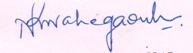 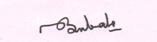 DR. NILIMA WAHEGAONKAR	PROF. M. B. UBALE, PrincipalSignature of Coordinator IQAC	Signature of Chairman IQACANNEXURE – 1-a (Academic Calender)Calendar for the programs conducted in the college in the year 2014-2015 are planned by the college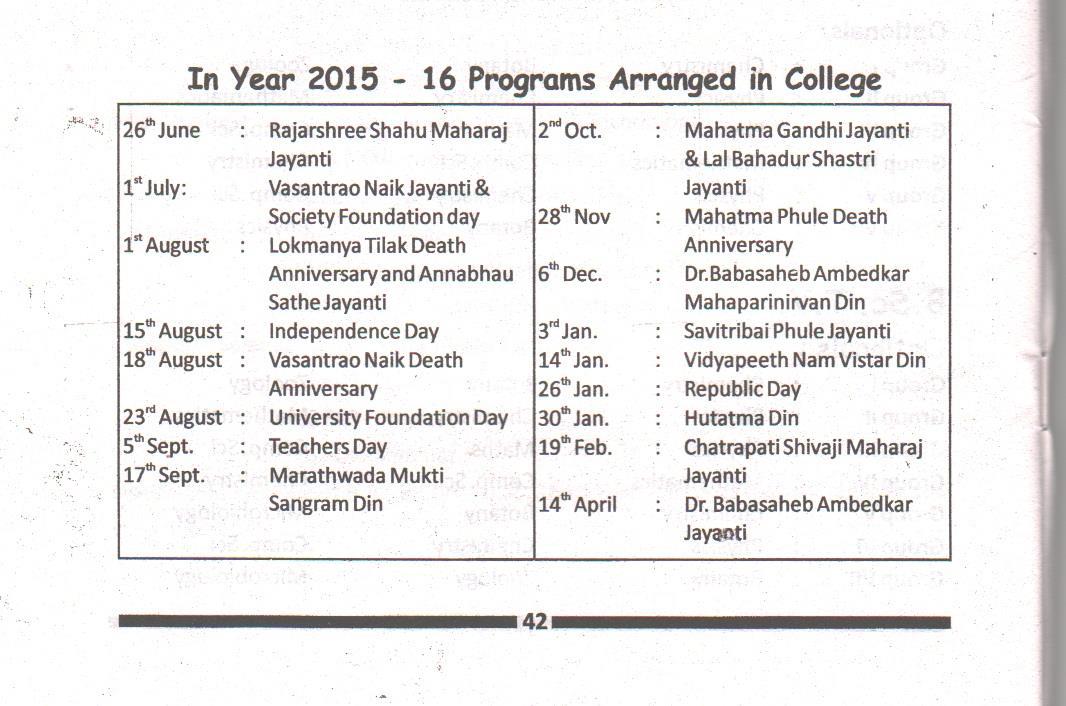 Academic calendar provided by Dr. Babasaheb Ambedkar Marathwada University, Aurangabad, to which the college is affiliated, is followed. The academic calendar given by Dr. B.A.Marathwada University is attached.ANNEXURE – 1 (Academic Calender)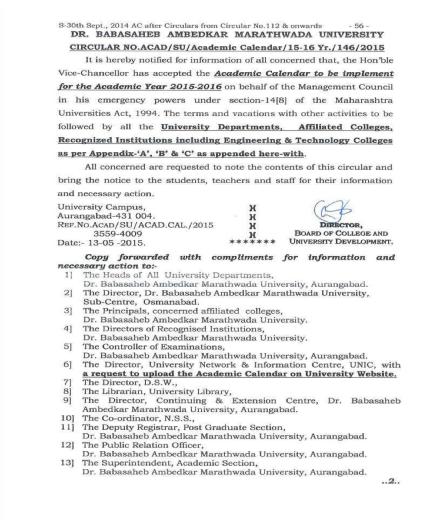 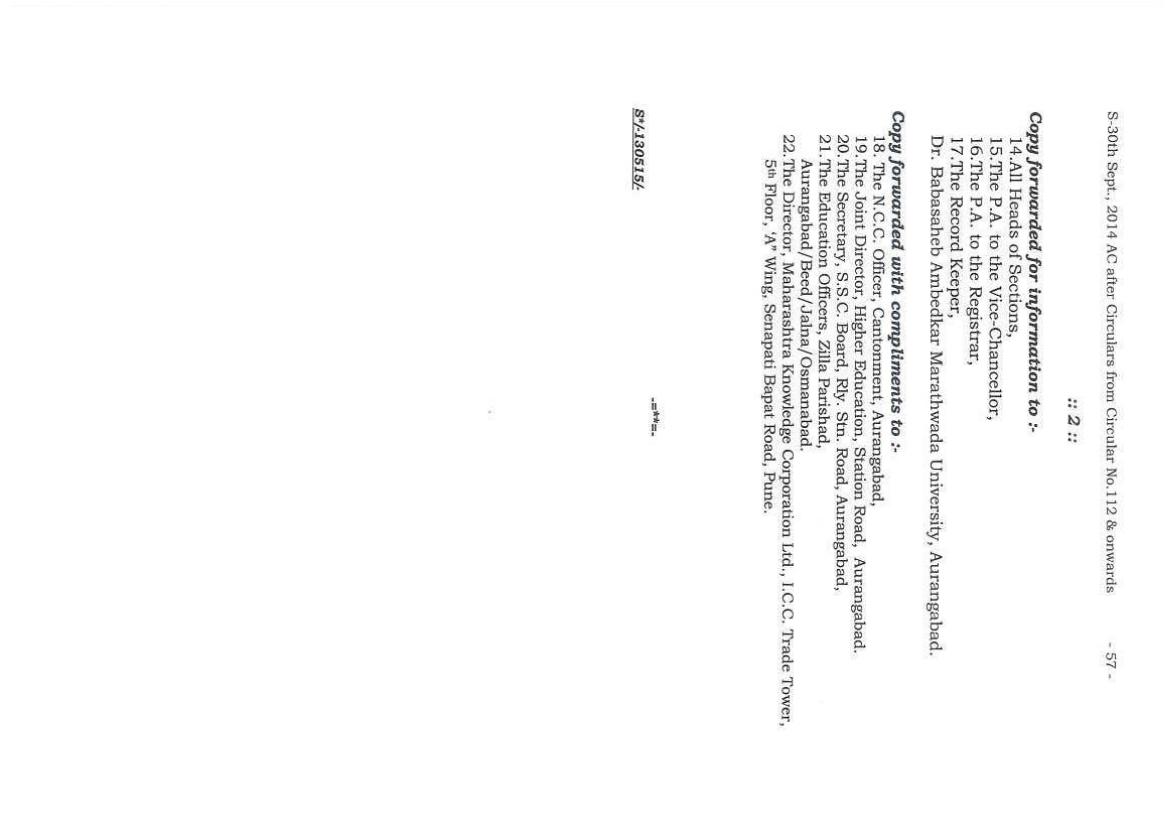 Page26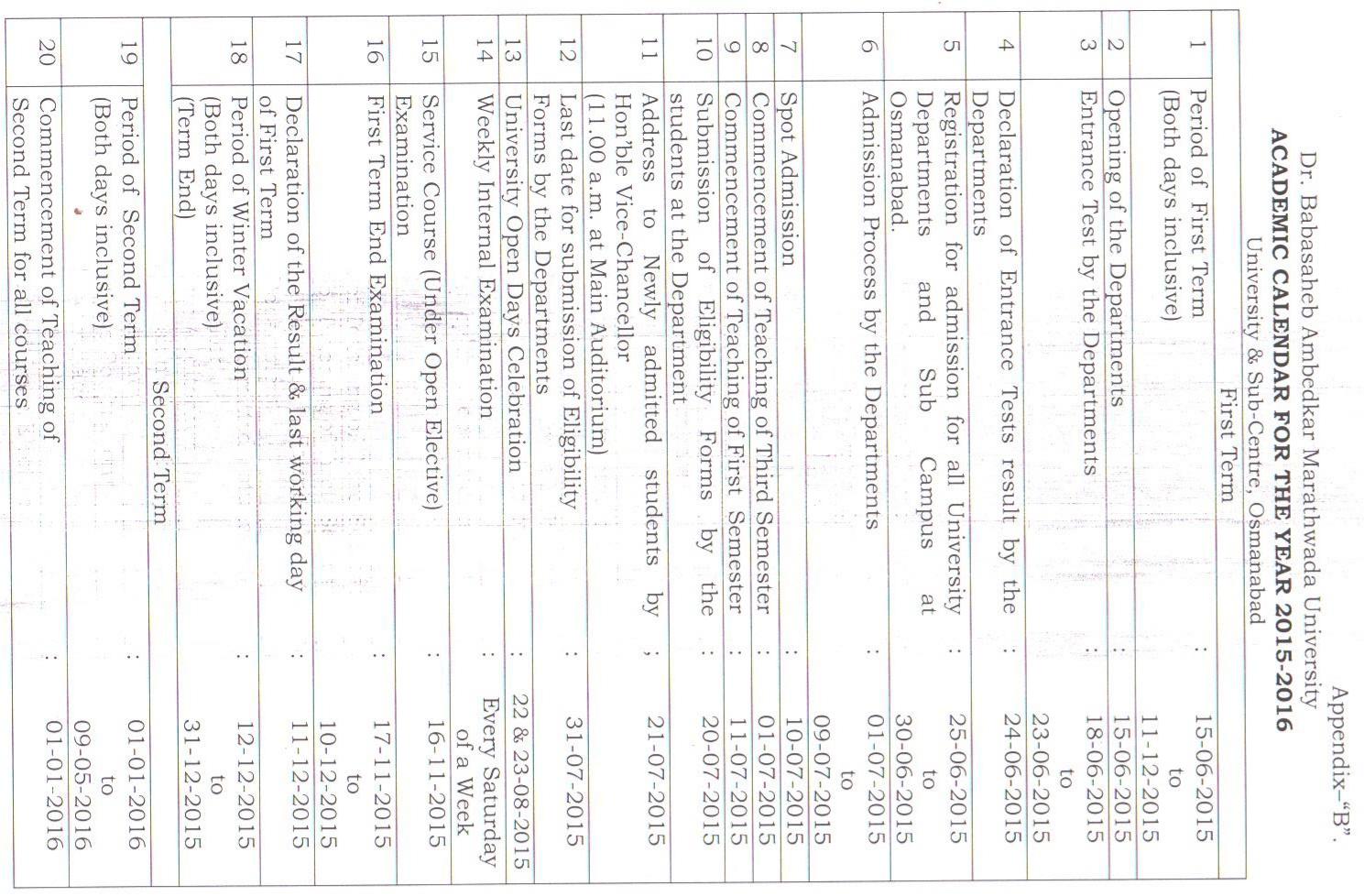 Page27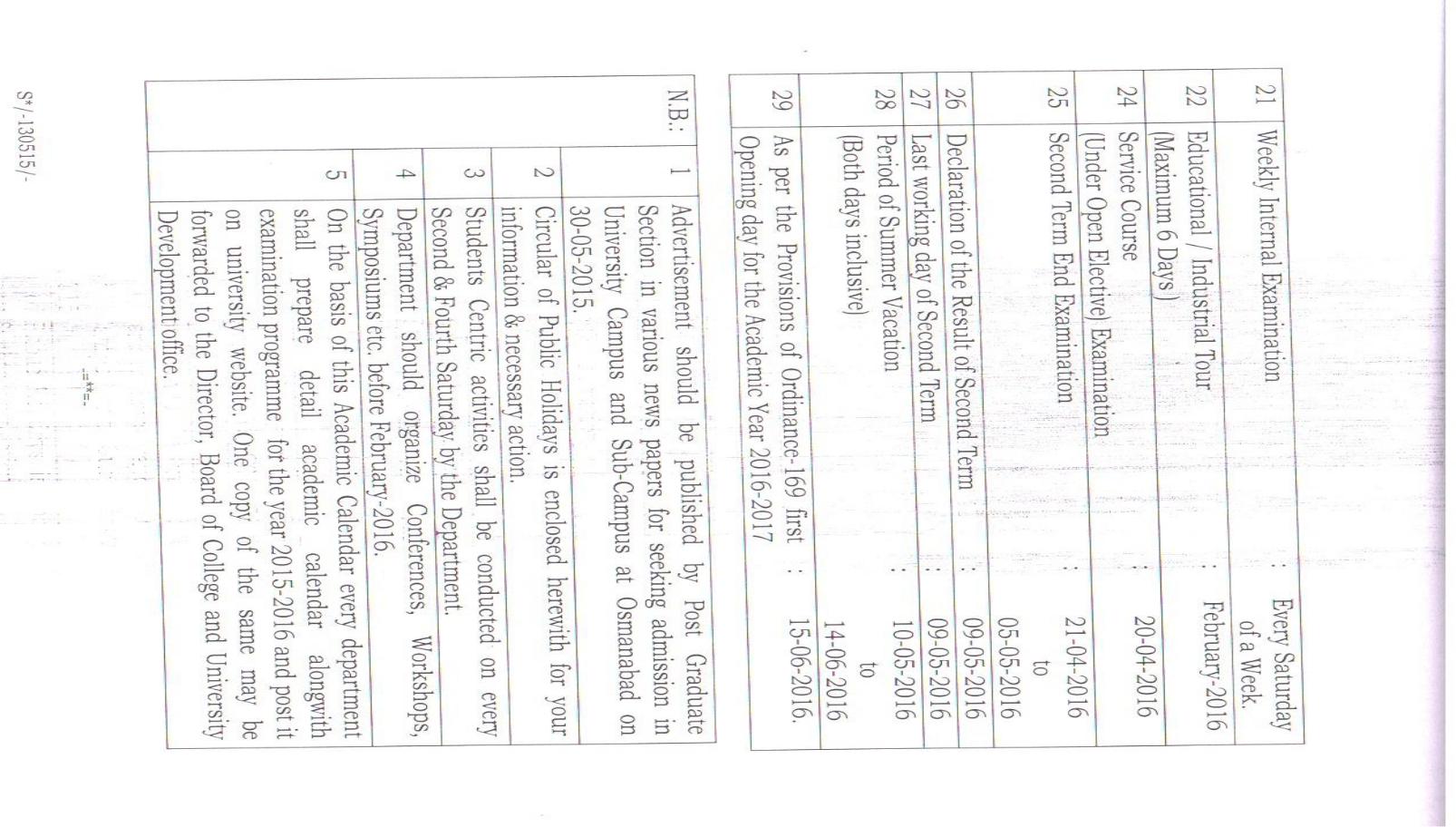 Page28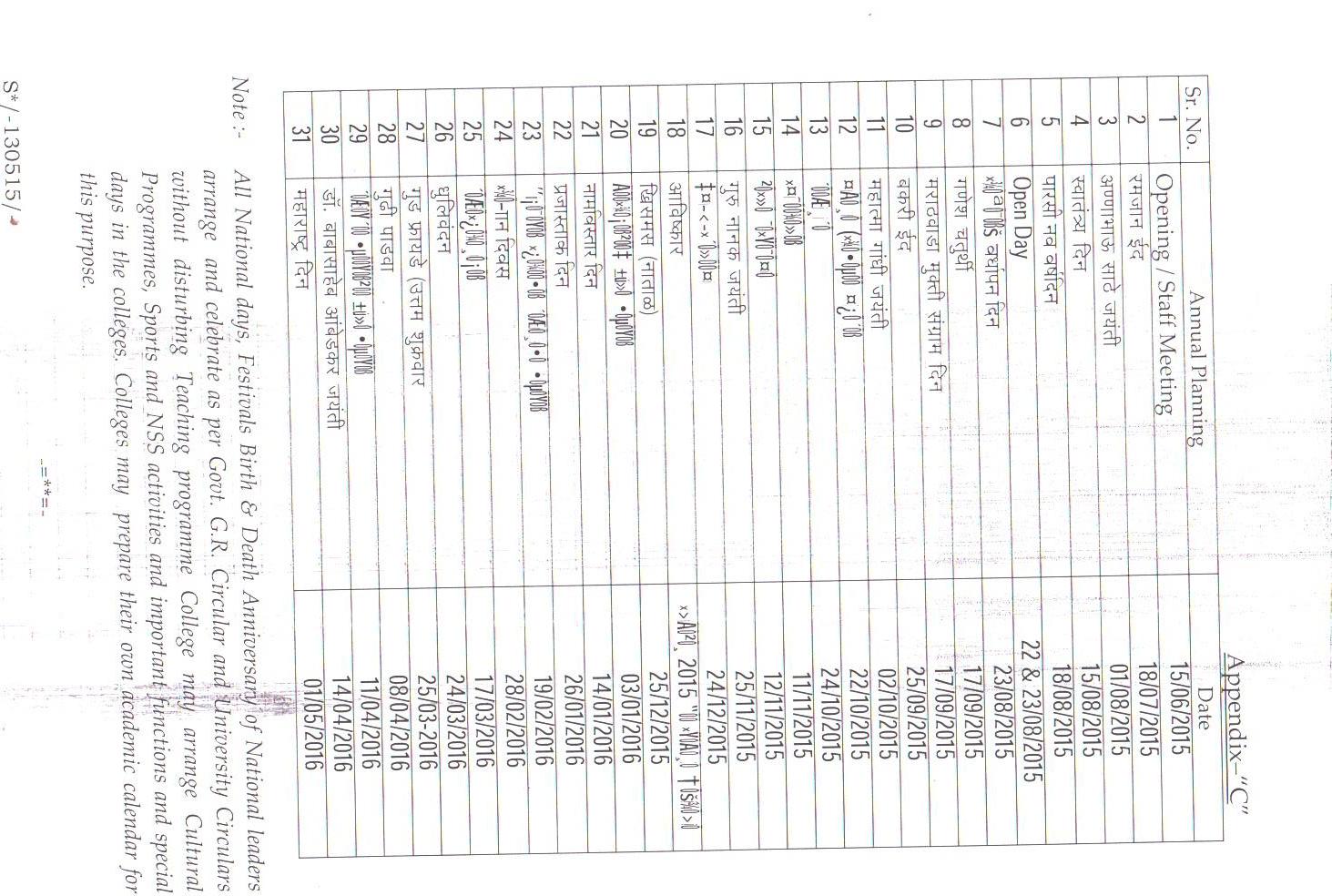 Page29ANNEXURE – 2VASANTRAO NAIK MAHAVIDYALAYA , 2015-2016MARCH/ APRIL-2016 RESULTANNEXURE – 3 – 1 (Best practice)Continuous Reading ActivityAim: To instill and encourage reading habit among the students.Seeking inspiration from the 125th birth anniversary of Dr. Babasaheb Ambedkar the institution has introduced continues 18 hours reading activity for staff and students. A lecture series was organized on the occasion of the 125th birth anniversary along with a book exhibition displaying books authored by Dr. Babasaheb Ambedkar and those related to his biography. Over 20 students and a few teaching and non-teaching staff participated in the continuous reading activity. They expressed their positive views regarding the activity. The activity culminated with essay writing and elocution competitions based on the knowledge acquired during the reading session. The institute plans to pursue the activity every year hereafter. In addition to this to encourage and enhance reading habit among the students the library also organizes a book exhibition on different occasions throughout the year. The purpose of this activity is to acquaint and attract the students and staff to the treasures of the library and new arrivals.ANNEXURE – 3 – 2 (Best practice)Financial assistance to studentsFrom the academic year 2015-16 the teaching and non-teaching staff has introduced a unique assistance scheme for the benefit of needy students. Under this scheme every member of the college contributes a rupee per day. The amount thus collected is utilized for giving financial assistance to the needy and deserving students identified by the staff members. This assistance is for paying the tuition and examination fees, purchasing books, uniform, stationery etc.Part – A1. Details of the Institution1. Details of the Institution1.1 Name of the InstitutionVASANTRAO NAIK MAHAVIDYALAYA1.1 Name of the Institution1.2 Address Line 1CHIKALTHANA ROADAddress Line 2City/TownAURANGABADCity/TownStateMAHARASTRAStatePin Code431 003Institution e-mail addressnaikcollege@rediffmail.comInstitution e-mail addressContact Nos.0240 2482321Page1Mobile:+91 9850040964Mobile:1.3 NAAC Track ID)EC_52_RAR_19 dated28-03-2010-Vasantrao Naik College, Aurangabad-Maharashtra.docSl. No.CycleGradeCGPAYear ofYear ofValiditySl. No.CycleGradeCGPAAccreditationAccreditationPeriodAccreditationAccreditationPeriod11st CycleB--200320035 years22nd CycleB2.70201020105 years33rd Cycle44th Cycle1.7 Date of Establishment of IQAC :1.7 Date of Establishment of IQAC :1.7 Date of Establishment of IQAC :1.7 Date of Establishment of IQAC :1.7 Date of Establishment of IQAC :1.7 Date of Establishment of IQAC :1.7 Date of Establishment of IQAC :1.7 Date of Establishment of IQAC :01/03/200401/03/20041.8 AQAR for the year (for example 2010-11)1.8 AQAR for the year (for example 2010-11)1.8 AQAR for the year (for example 2010-11)1.8 AQAR for the year (for example 2010-11)1.8 AQAR for the year (for example 2010-11)2015-161.8 AQAR for the year (for example 2010-11)1.8 AQAR for the year (for example 2010-11)1.8 AQAR for the year (for example 2010-11)1.8 AQAR for the year (for example 2010-11)1.8 AQAR for the year (for example 2010-11)1.8 AQAR for the year (for example 2010-11)1.8 AQAR for the year (for example 2010-11)1.8 AQAR for the year (for example 2010-11)1.8 AQAR for the year (for example 2010-11)1.8 AQAR for the year (for example 2010-11)Page2i.AQAR2010-1123/09/2011ii.AQAR2011-1207/ 12/2012iii.AQAR2012-13September 2013iv.AQAR2013-14September 2014v.AQAR2014-15September 20151.10 Institutional Status1.10 Institutional Status1.10 Institutional Status1.10 Institutional StatusUniversityStateStateStateStateCentralCentralCentralCentralDeemedDeemedDeemedDeemedDeemedPrivatePrivatePrivateUniversityStateStateStateState√√√CentralCentralCentralCentralDeemedDeemedDeemedDeemedDeemedPrivatePrivatePrivateAffiliated CollegeAffiliated CollegeAffiliated CollegeAffiliated CollegeYesYesYesYesNoNoAffiliated CollegeAffiliated CollegeAffiliated CollegeAffiliated CollegeYesYesYesYesNoNoAffiliated CollegeAffiliated CollegeAffiliated CollegeAffiliated CollegeYesYesYesYes√√NoNoConstituent CollegeConstituent CollegeConstituent CollegeConstituent CollegeYesYesYesYesNoNo√√√√Constituent CollegeConstituent CollegeConstituent CollegeConstituent CollegeYesYesYesYesNoNo√√√√Autonomous college of UGCAutonomous college of UGCAutonomous college of UGCAutonomous college of UGCAutonomous college of UGCAutonomous college of UGCYesYesYesYesNoNo√√√Autonomous college of UGCAutonomous college of UGCAutonomous college of UGCAutonomous college of UGCAutonomous college of UGCAutonomous college of UGCYesYesYesYesNoNo√√√Regulatory Agency approved InstitutionRegulatory Agency approved InstitutionRegulatory Agency approved InstitutionRegulatory Agency approved InstitutionRegulatory Agency approved InstitutionRegulatory Agency approved InstitutionRegulatory Agency approved InstitutionRegulatory Agency approved InstitutionRegulatory Agency approved InstitutionRegulatory Agency approved InstitutionYesYesNoNo√√√(eg. AICTE, BCI, MCI, PCI, NCI)(eg. AICTE, BCI, MCI, PCI, NCI)(eg. AICTE, BCI, MCI, PCI, NCI)(eg. AICTE, BCI, MCI, PCI, NCI)(eg. AICTE, BCI, MCI, PCI, NCI)(eg. AICTE, BCI, MCI, PCI, NCI)(eg. AICTE, BCI, MCI, PCI, NCI)(eg. AICTE, BCI, MCI, PCI, NCI)(eg. AICTE, BCI, MCI, PCI, NCI)(eg. AICTE, BCI, MCI, PCI, NCI)(eg. AICTE, BCI, MCI, PCI, NCI)(eg. AICTE, BCI, MCI, PCI, NCI)(eg. AICTE, BCI, MCI, PCI, NCI)(eg. AICTE, BCI, MCI, PCI, NCI)(eg. AICTE, BCI, MCI, PCI, NCI)(eg. AICTE, BCI, MCI, PCI, NCI)(eg. AICTE, BCI, MCI, PCI, NCI)(eg. AICTE, BCI, MCI, PCI, NCI)(eg. AICTE, BCI, MCI, PCI, NCI)(eg. AICTE, BCI, MCI, PCI, NCI)√Type of InstitutionType of InstitutionType of InstitutionType of InstitutionCo-educationCo-educationCo-educationCo-educationCo-education√MenMenWomenWomenWomenWomenWomenWomenUrbanUrban√RuralRuralRuralRuralTribalTribalTribalTribalTribalTribalUrbanUrban√RuralRuralRuralRuralTribalTribalTribalTribalTribalTribalUrbanUrbanRuralRuralRuralRuralTribalTribalTribalTribalTribalTribalFinancial StatusFinancial StatusFinancial StatusFinancial StatusGrant-in-aidGrant-in-aidGrant-in-aidGrant-in-aidGrant-in-aid√UGC 2(f)UGC 2(f)UGC 2(f)UGC 2(f)UGC 2(f)UGC 2(f)UGC 2(f)UGC 2(f)√√UGC 12BUGC 12BUGC 12BUGC 12BUGC 12BUGC 12B√Grant-in-aid + Self FinancingGrant-in-aid + Self FinancingGrant-in-aid + Self FinancingGrant-in-aid + Self FinancingGrant-in-aid + Self FinancingGrant-in-aid + Self FinancingGrant-in-aid + Self FinancingGrant-in-aid + Self FinancingGrant-in-aid + Self FinancingGrant-in-aid + Self FinancingGrant-in-aid + Self FinancingGrant-in-aid + Self FinancingTotally Self-financingTotally Self-financingTotally Self-financingTotally Self-financingTotally Self-financingTotally Self-financingTotally Self-financingTotally Self-financingTotally Self-financingTotally Self-financingTotally Self-financingTotally Self-financingGrant-in-aid + Self FinancingGrant-in-aid + Self FinancingGrant-in-aid + Self FinancingGrant-in-aid + Self FinancingGrant-in-aid + Self FinancingGrant-in-aid + Self FinancingGrant-in-aid + Self FinancingGrant-in-aid + Self FinancingGrant-in-aid + Self FinancingGrant-in-aid + Self FinancingGrant-in-aid + Self FinancingGrant-in-aid + Self Financing√√√Totally Self-financingTotally Self-financingTotally Self-financingTotally Self-financingTotally Self-financingTotally Self-financingTotally Self-financingTotally Self-financingTotally Self-financingTotally Self-financingTotally Self-financingTotally Self-financing---1.11 Type of Faculty/Program1.11 Type of Faculty/Program1.11 Type of Faculty/Program1.11 Type of Faculty/Program1.11 Type of Faculty/Program1.11 Type of Faculty/Program1.11 Type of Faculty/Program1.11 Type of Faculty/Program1.11 Type of Faculty/Program1.11 Type of Faculty/Program1.11 Type of Faculty/Program1.11 Type of Faculty/ProgramArts√√ScienceScience√√CommerceCommerceCommerceCommerceCommerceCommerce√√LawLawLawLawLawLawPEI (Phys Edu)PEI (Phys Edu)PEI (Phys Edu)PEI (Phys Edu)PEI (Phys Edu)PEI (Phys Edu)PEI (Phys Edu)TEI (Edu)TEI (Edu)TEI (Edu)EngineeringEngineeringEngineeringEngineeringHealth ScienceHealth ScienceHealth ScienceHealth ScienceHealth ScienceHealth ScienceHealth ScienceHealth ScienceHealth ScienceHealth ScienceHealth ScienceManagementManagementManagementManagementManagementManagementTEI (Edu)TEI (Edu)TEI (Edu)EngineeringEngineeringEngineeringEngineeringHealth ScienceHealth ScienceHealth ScienceHealth ScienceHealth ScienceHealth ScienceHealth ScienceHealth ScienceHealth ScienceHealth ScienceHealth ScienceManagementManagementManagementManagementManagementManagement√√√√√√Others(Specify)(Specify)(Specify)(Specify)-1.12 Name of the Affiliating University (for the Colleges)1.12 Name of the Affiliating University (for the Colleges)1.12 Name of the Affiliating University (for the Colleges)1.12 Name of the Affiliating University (for the Colleges)1.12 Name of the Affiliating University (for the Colleges)1.12 Name of the Affiliating University (for the Colleges)1.12 Name of the Affiliating University (for the Colleges)1.12 Name of the Affiliating University (for the Colleges)1.12 Name of the Affiliating University (for the Colleges)1.12 Name of the Affiliating University (for the Colleges)1.12 Name of the Affiliating University (for the Colleges)1.12 Name of the Affiliating University (for the Colleges)1.12 Name of the Affiliating University (for the Colleges)1.12 Name of the Affiliating University (for the Colleges)1.12 Name of the Affiliating University (for the Colleges)1.12 Name of the Affiliating University (for the Colleges)1.12 Name of the Affiliating University (for the Colleges)Dr. Babasaheb Ambedkar MarathwadaDr. Babasaheb Ambedkar MarathwadaDr. Babasaheb Ambedkar MarathwadaDr. Babasaheb Ambedkar MarathwadaDr. Babasaheb Ambedkar MarathwadaDr. Babasaheb Ambedkar MarathwadaDr. Babasaheb Ambedkar MarathwadaDr. Babasaheb Ambedkar MarathwadaDr. Babasaheb Ambedkar MarathwadaDr. Babasaheb Ambedkar MarathwadaDr. Babasaheb Ambedkar MarathwadaDr. Babasaheb Ambedkar MarathwadaDr. Babasaheb Ambedkar MarathwadaDr. Babasaheb Ambedkar MarathwadaDr. Babasaheb Ambedkar MarathwadaDr. Babasaheb Ambedkar MarathwadaDr. Babasaheb Ambedkar MarathwadaDr. Babasaheb Ambedkar Marathwada1.12 Name of the Affiliating University (for the Colleges)1.12 Name of the Affiliating University (for the Colleges)1.12 Name of the Affiliating University (for the Colleges)1.12 Name of the Affiliating University (for the Colleges)1.12 Name of the Affiliating University (for the Colleges)1.12 Name of the Affiliating University (for the Colleges)1.12 Name of the Affiliating University (for the Colleges)1.12 Name of the Affiliating University (for the Colleges)1.12 Name of the Affiliating University (for the Colleges)1.12 Name of the Affiliating University (for the Colleges)1.12 Name of the Affiliating University (for the Colleges)1.12 Name of the Affiliating University (for the Colleges)1.12 Name of the Affiliating University (for the Colleges)1.12 Name of the Affiliating University (for the Colleges)1.12 Name of the Affiliating University (for the Colleges)1.12 Name of the Affiliating University (for the Colleges)1.12 Name of the Affiliating University (for the Colleges)University, Aurangabad, M S.University, Aurangabad, M S.University, Aurangabad, M S.University, Aurangabad, M S.University, Aurangabad, M S.University, Aurangabad, M S.University, Aurangabad, M S.University, Aurangabad, M S.University, Aurangabad, M S.University, Aurangabad, M S.University, Aurangabad, M S.University, Aurangabad, M S.University, Aurangabad, M S.University, Aurangabad, M S.University, Aurangabad, M S.University, Aurangabad, M S.University, Aurangabad, M S.University, Aurangabad, M S.University, Aurangabad, M S.University, Aurangabad, M S.University, Aurangabad, M S.University, Aurangabad, M S.University, Aurangabad, M S.University, Aurangabad, M S.University, Aurangabad, M S.University, Aurangabad, M S.University, Aurangabad, M S.University, Aurangabad, M S.University, Aurangabad, M S.University, Aurangabad, M S.University, Aurangabad, M S.University, Aurangabad, M S.University, Aurangabad, M S.University, Aurangabad, M S.University, Aurangabad, M S.University, Aurangabad, M S.Page3University with Potential for ExcellenceUGC-CPEUGC-CPEUGC-CPEN/AUniversity with Potential for ExcellenceN/AUGC-CPEUGC-CPEUGC-CPEN/AN/ADST Star SchemeUGC-CEUGC-CEUGC-CEUGC-CEDST Star SchemeN/AUGC-CEUGC-CEUGC-CEUGC-CEN/ARemedialUGC-Special Assistance ProgramRemedialDST-FISTDST-FISTDST-FISTDST-FISTN/AUGC-Special Assistance ProgramCoachingDST-FISTDST-FISTDST-FISTDST-FISTN/ACoachingUGC-Innovative PG programsN/AAny other (Specify)Any other (Specify)Any other (Specify)Any other (Specify)---UGC-COP Programs---2. IQAC Composition and Activities2. IQAC Composition and Activities2. IQAC Composition and Activities2. IQAC Composition and Activities2.1No. of Teachers072.1No. of Teachers2.1No. of Teachers2.2No. of Administrative/Technical staff022.2No. of Administrative/Technical staff2.2No. of Administrative/Technical staff2.3No. of students--2.4No. of Management representatives2.4No. of Management representatives2.4No. of Management representatives032.5No. of Alumni2.5No. of Alumni2.5No. of Alumni--2. 6 No. of any other stakeholder and2. 6 No. of any other stakeholder and2. 6 No. of any other stakeholder and2. 6 No. of any other stakeholder and2. 6 No. of any other stakeholder and2. 6 No. of any other stakeholder and----community representativescommunity representatives2.7No. of Employers/ Industrialists2.7No. of Employers/ Industrialists--2.8No. of other External Experts022.9Total No. of members2.9Total No. of members14142.10 No. of IQAC meetings held2.10 No. of IQAC meetings held0404Page42.11 No. of meetings with various stakeholders:2.11 No. of meetings with various stakeholders:No.---FacultyFaculty04Non-Teaching Staff StudentsAlumniOthersNon-Teaching Staff StudentsAlumniOthersNon-Teaching Staff StudentsAlumniOthersNon-Teaching Staff Students---Alumni---Others---2.12 Has IQAC received any funding from UGC during the year?   Yes2.12 Has IQAC received any funding from UGC during the year?   Yes2.12 Has IQAC received any funding from UGC during the year?   Yes√No√If yes, mention the amount3, 00,000/-If yes, mention the amountTotal Nos.0International---National---State01Institution Level01Page5Plan of ActionAchievements1.Organization of seminars and1.7 day Workshop on ‘Notions andworkshops.Innovation: Role of ICT in HigherEducation’ (2nd to 7th Nov. 2015),And a 1 day workshop on ‘Preparing forNAAC Peer team Visit’ (11.07.2015).2.Promoting research.2.One project (UGC) in Mathematics was2.Promoting research.sanctioned. One project in Library sciencesanctioned. One project in Library sciencewas sanctioned by the University.3.Persuasion for getting Chemistry3.Dr. BAM University approved the Chemistry3.Persuasion for getting Chemistrylaboratory as research centre.research lab recognised.laboratory as research centre.research lab recognised.4.01 faculty attended refresher course and 084.Teachers’ training.4.01 faculty attended refresher course and 084.Teachers’ training.completed short term course,completed short term course,5.Participation in conferences,5.In all 52 seminar/conferences were attended5.Participation in conferences,by the faculty, about 47 articles werepublication of articles, books etc.by the faculty, about 47 articles werepublication of articles, books etc.presented, 58 papers and 05 text books werepresented, 58 papers and 05 text books werepublished, 05 members contributed asresource persons.6.Establishment of a Central Research6.Steps are being taken.6.Establishment of a Central ResearchFacility Centre.7.One lecture was organized.7.Organization of guest lectures.7.One lecture was organized.7.Organization of guest lectures.8.Seminar competitions, wall magazines etc8.Special programs for students by8.Seminar competitions, wall magazines etc8.Special programs for students bywere organized.science forum and clubs.were organized.science forum and clubs.9.Office bearers were nominated and9.Registration of alumni association.9.Office bearers were nominated and9.Registration of alumni association.persuasion for the process of registration ispersuasion for the process of registration isunder process.10.MOUs may be established with10.Analytical Chemistry Teachers and10.MOUs may be established withResearchers Association, Aurangabadvarious research institutes, industries.Researchers Association, Aurangabadvarious research institutes, industries.(ACTRA), Shiv Chhatrapati Collge Kannad,(ACTRA), Shiv Chhatrapati Collge Kannad,and Fergusson College, Pune2.15 Whether the AQAR was placed in statutory body2.15 Whether the AQAR was placed in statutory body2.15 Whether the AQAR was placed in statutory body2.15 Whether the AQAR was placed in statutory body2.15 Whether the AQAR was placed in statutory bodyYesYesNoNo√ManagementSyndicateAny other bodyAny other bodyAny other bodyAny other bodyManagementSyndicateAny other bodyAny other bodyAny other bodyAny other bodyManagementSyndicateAny other bodyAny other bodyAny other bodyAny other bodyProvide the details of the action takenProvide the details of the action takenProvide the details of the action takenProvide the details of the action taken--Page6Number ofNumber ofNumber ofNumber of valueLevel of theNumber ofNumber ofNumber ofadded / CareerLevel of theexistingprogrammes addedself-financingadded / CareerProgrammeexistingprogrammes addedself-financingOrientedProgrammeProgrammesduring the yearprogrammesOrientedProgrammesduring the yearprogrammesprogrammesprogrammesPhD0402--PG02-02-UG05-02-PG Diploma----Advanced Diploma----Diploma----Certificate----Others----Total110204-Interdisciplinary----Innovative----PatternPatternPatternPatternNumber of programmesNumber of programmesNumber of programmesNumber of programmesSemesterSemesterSemesterSemester0707TrimesterTrimesterTrimesterTrimesterTrimester------AnnualAnnualAnnualAnnual------1.3 Feedback from stakeholders*AlumniAlumniAlumniParentsParentsEmployers---Students√√(On all aspects)(On all aspects)Mode of feedback   :OnlineOnlineManualManualMode of feedback   :OnlineOnline----ManualManual√Co-operating schools (for PEI)Co-operating schools (for PEI)Co-operating schools (for PEI)Co-operating schools (for PEI)----Page72.1Total No. ofTotalAsst. ProfessorsAsst. ProfessorsAssociate ProfessorsAssociate ProfessorsProfessorsOthers2.1Total No. ofpermanent facultypermanent facultypermanent facultypermanent faculty292020080801---2.2No. of permanent faculty with Ph.D.No. of permanent faculty with Ph.D.No. of permanent faculty with Ph.D.162.2No. of permanent faculty with Ph.D.No. of permanent faculty with Ph.D.No. of permanent faculty with Ph.D.Asst.AssociateAssociateProfessorsProfessorsOthersOthersTotalProfessorsProfessorsProfessorsProfessorsRVRVRVRVRV--------0101----07012.4No. of Guest and Visiting faculty and Temporary facultyNo. of Guest and Visiting faculty and Temporary facultyNo. of Guest and Visiting faculty and Temporary facultyNo. of Guest and Visiting faculty and Temporary facultyNo. of Guest and Visiting faculty and Temporary facultyGuest Guest Temporary 09Temporary 092.5Faculty participation in conferences and symposia:Faculty participation in conferences and symposia:Faculty participation in conferences and symposia:Faculty participation in conferences and symposia:No. of FacultyInternational levelNational levelNational levelNational levelState levelState levelUniversityUniversityNo. of FacultyInternational levelNational levelNational levelNational levelState levelState levellevellevellevellevelAttended------2020Presented papers--3512----Resource Persons--0312----2.7Total No. of actual teaching daysduring this academic yearduring this academic year2.8Examination/ Evaluation Reforms initiated byExamination/ Evaluation Reforms initiated byExamination/ Evaluation Reforms initiated by2.8Examination/ Evaluation Reforms initiated byExamination/ Evaluation Reforms initiated byExamination/ Evaluation Reforms initiated by---the Institution (for example: Open Book Examination, Bar Coding,the Institution (for example: Open Book Examination, Bar Coding,the Institution (for example: Open Book Examination, Bar Coding,---the Institution (for example: Open Book Examination, Bar Coding,the Institution (for example: Open Book Examination, Bar Coding,the Institution (for example: Open Book Examination, Bar Coding,the Institution (for example: Open Book Examination, Bar Coding,the Institution (for example: Open Book Examination, Bar Coding,the Institution (for example: Open Book Examination, Bar Coding,Page82.9  No. of faculty members involved in curriculumBOS- 02restructuring/ revision/ syllabus developmentBOS- 02restructuring/ revision/ syllabus developmentas member of Board of Study/Faculty/CurriculumDevelopment  workshop2.10 Average percentage of attendance of students2.10 Average percentage of attendance of students2.10 Average percentage of attendance of students2.10 Average percentage of attendance of students2.10 Average percentage of attendance of students75%2.11 Course/Program wise distribution of pass percentage:2.11 Course/Program wise distribution of pass percentage:2.11 Course/Program wise distribution of pass percentage:2.11 Course/Program wise distribution of pass percentage:2.11 Course/Program wise distribution of pass percentage:2.11 Course/Program wise distribution of pass percentage:2.11 Course/Program wise distribution of pass percentage:2.11 Course/Program wise distribution of pass percentage:2.11 Course/Program wise distribution of pass percentage:2.11 Course/Program wise distribution of pass percentage:Attached separately asAttached separately asAttached separately asAnnexure - 2Annexure - 2Annexure - 2Title of theTotal no. ofDivisionDivisionDivisionTitle of thestudentsDivisionDivisionDivisionProgrammestudentsProgrammeappearedappearedDistinction %I %II %III %Pass %Faculty / Staff Development ProgrammesNumber of facultyFaculty / Staff Development ProgrammesbenefittedbenefittedRefresher courses01UGC – Faculty Improvement Programme--HRD programmes--Orientation programmes--Faculty exchange programme--Staff training conducted by the university--Staff training conducted by other institutions01Summer / Winter schools, Workshops, etc.09Others--Page9CategoryNumber ofNumber ofNumber ofNumber ofPermanentVacantpermanentpositions filledEmployeesPositionspositions filledtemporarilyduring the YearAdministrative Staff60------Technical Staff230606--3.2Details regarding major projectsDetails regarding major projectsDetails regarding major projectsCompletedCompletedOngoingOngoingSanctionedSanctionedSubmittedNumberNumber--01 (DST)------Outlay in Rs. LakhsOutlay in Rs. LakhsRs. 23.08 LakhsRs. 23.08 Lakhs------3.3Details regarding minor projectsDetails regarding minor projectsDetails regarding minor projectsDetails regarding minor projectsCompletedCompletedCompletedOngoingOngoingSanctionedSubmittedNumber--02----Outlay in Rs. Lakhs--1.20 Lakhs1.20 Lakhs----1.60 Lakhs1.60 Lakhs3.4Details on research publicationsDetails on research publicationsDetails on research publicationsInternationalNationalOthers (NewsPaper)Peer Review JournalsPeer Review JournalsPeer Review Journals05222222e-Journalse-Journalse-Journals22222210PageNon-Peer Reviewed JournalNon-Peer Reviewed JournalNon-Peer Reviewed Journal----------10Page10PageConference proceedingsConference proceedingsConference proceedings060606--10PageConference proceedingsConference proceedingsConference proceedings060606--Range0-5Average01h-indexNos. in SCOPUS0-501Nature of the ProjectDurationName of theName of theName of theTotal grantReceivedReceivedReceivedReceivedNature of the ProjectYearfunding Agencyfunding Agencyfunding AgencysanctionedYearfunding Agencyfunding Agencyfunding AgencysanctionedMajor projects323,080023,080023,080023,0800DST, New12,00000/-12,00000/-12,00000/-12,00000/-Major projects323,080023,080023,080023,0800Delhi12,00000/-12,00000/-12,00000/-12,00000/-DelhiMinor Projects2 YRSUGC (WRO)PuneUGC (WRO)PuneUGC (WRO)PuneUGC (WRO)Pune1,20000/-90,000/-90,000/-90,000/-Minor ProjectsMinor Projects2 YRSUGC (WRO)PuneUGC (WRO)PuneUGC (WRO)PuneUGC (WRO)Pune1,60000/-1,20,000/-1,20,000/-1,20,000/-1,20,000/-2 YRSUGC (WRO)PuneUGC (WRO)PuneUGC (WRO)PuneUGC (WRO)Pune1,60000/-1,20,000/-1,20,000/-1,20,000/-1,20,000/-Interdisciplinary Projects----------Industry sponsored----------Projects sponsored by the----------University/ College----------University/ CollegeStudents researchprojects----------(other than compulsory by----------(other than compulsory bythe University)Any other(Specify)----------Total25,88,000/-14,10,000/-14,10,000/-14,10,000/-14,10,000/-3.7 No. of books published   i) With ISBN No.3.7 No. of books published   i) With ISBN No.3.7 No. of books published   i) With ISBN No.Chapters in Edited BooksChapters in Edited BooksChapters in Edited Books3.7 No. of books published   i) With ISBN No.3.7 No. of books published   i) With ISBN No.3.7 No. of books published   i) With ISBN No.04Chapters in Edited BooksChapters in Edited BooksChapters in Edited Books230423ii) Without ISBN No.ii) Without ISBN No.ii) Without ISBN No.ii) Without ISBN No.ii) Without ISBN No.ii) Without ISBN No.--3.8 No. of University Departments receiving funds from3.8 No. of University Departments receiving funds from3.8 No. of University Departments receiving funds from3.8 No. of University Departments receiving funds from3.8 No. of University Departments receiving funds from3.8 No. of University Departments receiving funds from3.8 No. of University Departments receiving funds from3.8 No. of University Departments receiving funds from3.8 No. of University Departments receiving funds from3.8 No. of University Departments receiving funds from3.8 No. of University Departments receiving funds from3.8 No. of University Departments receiving funds from3.8 No. of University Departments receiving funds from3.8 No. of University Departments receiving funds from3.8 No. of University Departments receiving funds from3.8 No. of University Departments receiving funds fromUGC-SAPCASDST-FISTDST-FIST--UGC-SAP--CAS------DST-FISTDST-FIST--UGC-SAP--CAS------DST-FISTDST-FISTDPE--------DBT Scheme/fundsDBT Scheme/fundsDPEDBT Scheme/fundsDBT Scheme/fundsDPE--DBT Scheme/fundsDBT Scheme/funds----3.9 For collegesAutonomy--CPECPE----DBT Star SchemeDBT Star Scheme--INSPIRE--CECE----Any Other (specify)Any Other (specify)----------3.10 Revenue generated through consultancy3.10 Revenue generated through consultancy3.10 Revenue generated through consultancy3.10 Revenue generated through consultancy3.10 Revenue generated through consultancy3.10 Revenue generated through consultancy3.10 Revenue generated through consultancy3.10 Revenue generated through consultancy--Page113.11 No. of conferencesLevelInternationalNationalStateUniversityCollegeNumber----01(STC)01(Workshop)--organized by theSponsoring------NAAC--Institutionagencies3.12No. of faculty served as experts, chairpersons or resource persons  15No. of faculty served as experts, chairpersons or resource persons  15No. of faculty served as experts, chairpersons or resource persons  15No. of faculty served as experts, chairpersons or resource persons  15No. of faculty served as experts, chairpersons or resource persons  15No. of faculty served as experts, chairpersons or resource persons  15No. of faculty served as experts, chairpersons or resource persons  15No. of faculty served as experts, chairpersons or resource persons  15No. of faculty served as experts, chairpersons or resource persons  153.13No. of collaborationsNo. of collaborationsInternational--NationalNationalNational--Any otherAny otherAny other--3.14No. of linkages created during this yearNo. of linkages created during this yearNo. of linkages created during this yearNo. of linkages created during this year3.14No. of linkages created during this yearNo. of linkages created during this yearNo. of linkages created during this yearNo. of linkages created during this year3.14No. of linkages created during this yearNo. of linkages created during this yearNo. of linkages created during this yearNo. of linkages created during this year033.15Total budget for research for current year in lakhs :Total budget for research for current year in lakhs :Total budget for research for current year in lakhs :Total budget for research for current year in lakhs :Total budget for research for current year in lakhs :3.15Total budget for research for current year in lakhs :Total budget for research for current year in lakhs :Total budget for research for current year in lakhs :Total budget for research for current year in lakhs :Total budget for research for current year in lakhs :-----From Funding agencyFrom Funding agencyFrom Funding agency--From Management of University/CollegeFrom Management of University/CollegeFrom Management of University/CollegeFrom Management of University/CollegeFrom Management of University/CollegeFrom Management of University/CollegeFrom Management of University/College---TotalTotalTotalTotalTotalTotal----Type of PatentNumber3.16 No. of patents received this yearNationalApplied--3.16 No. of patents received this yearNationalGranted--3.16 No. of patents received this yearGranted--InternationalApplied--InternationalGranted--Granted--CommercializedApplied--CommercializedGranted--Granted--3.17No. of research awards/ recognitions   received by faculty and research fellows of the institute in theNo. of research awards/ recognitions   received by faculty and research fellows of the institute in theNo. of research awards/ recognitions   received by faculty and research fellows of the institute in theNo. of research awards/ recognitions   received by faculty and research fellows of the institute in theNo. of research awards/ recognitions   received by faculty and research fellows of the institute in theNo. of research awards/ recognitions   received by faculty and research fellows of the institute in theNo. of research awards/ recognitions   received by faculty and research fellows of the institute in theNo. of research awards/ recognitions   received by faculty and research fellows of the institute in theNo. of research awards/ recognitions   received by faculty and research fellows of the institute in theNo. of research awards/ recognitions   received by faculty and research fellows of the institute in theNo. of research awards/ recognitions   received by faculty and research fellows of the institute in theNo. of research awards/ recognitions   received by faculty and research fellows of the institute in theNo. of research awards/ recognitions   received by faculty and research fellows of the institute in theNo. of research awards/ recognitions   received by faculty and research fellows of the institute in theNo. of research awards/ recognitions   received by faculty and research fellows of the institute in theNo. of research awards/ recognitions   received by faculty and research fellows of the institute in theNo. of research awards/ recognitions   received by faculty and research fellows of the institute in theNo. of research awards/ recognitions   received by faculty and research fellows of the institute in theNo. of research awards/ recognitions   received by faculty and research fellows of the institute in theNo. of research awards/ recognitions   received by faculty and research fellows of the institute in theNo. of research awards/ recognitions   received by faculty and research fellows of the institute in theNo. of research awards/ recognitions   received by faculty and research fellows of the institute in theNo. of research awards/ recognitions   received by faculty and research fellows of the institute in theNo. of research awards/ recognitions   received by faculty and research fellows of the institute in theyear:-year:-year:-TotalTotalInternationalInternationalNationalNationalNationalNationalStateStateUniversityUniversityUniversityUniversityUniversityDistDistCollege------------0202--------3.18No. of faculty from the Institution who are Ph. D. GuidesNo. of faculty from the Institution who are Ph. D. GuidesNo. of faculty from the Institution who are Ph. D. GuidesNo. of faculty from the Institution who are Ph. D. GuidesNo. of faculty from the Institution who are Ph. D. GuidesNo. of faculty from the Institution who are Ph. D. GuidesNo. of faculty from the Institution who are Ph. D. GuidesNo. of faculty from the Institution who are Ph. D. GuidesNo. of faculty from the Institution who are Ph. D. GuidesNo. of faculty from the Institution who are Ph. D. GuidesNo. of faculty from the Institution who are Ph. D. GuidesNo. of faculty from the Institution who are Ph. D. GuidesNo. of faculty from the Institution who are Ph. D. GuidesNo. of faculty from the Institution who are Ph. D. Guides3.18No. of faculty from the Institution who are Ph. D. GuidesNo. of faculty from the Institution who are Ph. D. GuidesNo. of faculty from the Institution who are Ph. D. GuidesNo. of faculty from the Institution who are Ph. D. GuidesNo. of faculty from the Institution who are Ph. D. GuidesNo. of faculty from the Institution who are Ph. D. GuidesNo. of faculty from the Institution who are Ph. D. GuidesNo. of faculty from the Institution who are Ph. D. GuidesNo. of faculty from the Institution who are Ph. D. GuidesNo. of faculty from the Institution who are Ph. D. GuidesNo. of faculty from the Institution who are Ph. D. GuidesNo. of faculty from the Institution who are Ph. D. GuidesNo. of faculty from the Institution who are Ph. D. GuidesNo. of faculty from the Institution who are Ph. D. Guides0909and students registered under themand students registered under themand students registered under themand students registered under themand students registered under themand students registered under themand students registered under themand students registered under themand students registered under themand students registered under themand students registered under themand students registered under themand students registered under themand students registered under themand students registered under themand students registered under themand students registered under themand students registered under them292929293.19No. of Ph.D. awarded by faculty from the InstitutionNo. of Ph.D. awarded by faculty from the InstitutionNo. of Ph.D. awarded by faculty from the InstitutionNo. of Ph.D. awarded by faculty from the InstitutionNo. of Ph.D. awarded by faculty from the InstitutionNo. of Ph.D. awarded by faculty from the InstitutionNo. of Ph.D. awarded by faculty from the InstitutionNo. of Ph.D. awarded by faculty from the InstitutionNo. of Ph.D. awarded by faculty from the InstitutionNo. of Ph.D. awarded by faculty from the InstitutionNo. of Ph.D. awarded by faculty from the InstitutionNo. of Ph.D. awarded by faculty from the InstitutionNo. of Ph.D. awarded by faculty from the InstitutionNo. of Ph.D. awarded by faculty from the Institution3.19No. of Ph.D. awarded by faculty from the InstitutionNo. of Ph.D. awarded by faculty from the InstitutionNo. of Ph.D. awarded by faculty from the InstitutionNo. of Ph.D. awarded by faculty from the InstitutionNo. of Ph.D. awarded by faculty from the InstitutionNo. of Ph.D. awarded by faculty from the InstitutionNo. of Ph.D. awarded by faculty from the InstitutionNo. of Ph.D. awarded by faculty from the InstitutionNo. of Ph.D. awarded by faculty from the InstitutionNo. of Ph.D. awarded by faculty from the InstitutionNo. of Ph.D. awarded by faculty from the InstitutionNo. of Ph.D. awarded by faculty from the InstitutionNo. of Ph.D. awarded by faculty from the InstitutionNo. of Ph.D. awarded by faculty from the Institution020202023.20 No. of Research scholars receiving the Fellowships (Newly enrolled + existing ones)3.20 No. of Research scholars receiving the Fellowships (Newly enrolled + existing ones)3.20 No. of Research scholars receiving the Fellowships (Newly enrolled + existing ones)3.20 No. of Research scholars receiving the Fellowships (Newly enrolled + existing ones)3.20 No. of Research scholars receiving the Fellowships (Newly enrolled + existing ones)3.20 No. of Research scholars receiving the Fellowships (Newly enrolled + existing ones)3.20 No. of Research scholars receiving the Fellowships (Newly enrolled + existing ones)3.20 No. of Research scholars receiving the Fellowships (Newly enrolled + existing ones)3.20 No. of Research scholars receiving the Fellowships (Newly enrolled + existing ones)3.20 No. of Research scholars receiving the Fellowships (Newly enrolled + existing ones)3.20 No. of Research scholars receiving the Fellowships (Newly enrolled + existing ones)3.20 No. of Research scholars receiving the Fellowships (Newly enrolled + existing ones)3.20 No. of Research scholars receiving the Fellowships (Newly enrolled + existing ones)3.20 No. of Research scholars receiving the Fellowships (Newly enrolled + existing ones)3.20 No. of Research scholars receiving the Fellowships (Newly enrolled + existing ones)3.20 No. of Research scholars receiving the Fellowships (Newly enrolled + existing ones)3.20 No. of Research scholars receiving the Fellowships (Newly enrolled + existing ones)3.20 No. of Research scholars receiving the Fellowships (Newly enrolled + existing ones)3.20 No. of Research scholars receiving the Fellowships (Newly enrolled + existing ones)3.20 No. of Research scholars receiving the Fellowships (Newly enrolled + existing ones)3.20 No. of Research scholars receiving the Fellowships (Newly enrolled + existing ones)3.20 No. of Research scholars receiving the Fellowships (Newly enrolled + existing ones)3.20 No. of Research scholars receiving the Fellowships (Newly enrolled + existing ones)3.20 No. of Research scholars receiving the Fellowships (Newly enrolled + existing ones)3.20 No. of Research scholars receiving the Fellowships (Newly enrolled + existing ones)JRFJRF--SRF--Project FellowsProject FellowsProject FellowsProject FellowsProject Fellows0101Any otherAny other01----01010101013.21No. of students Participated in NSS events:No. of students Participated in NSS events:No. of students Participated in NSS events:No. of students Participated in NSS events:No. of students Participated in NSS events:No. of students Participated in NSS events:No. of students Participated in NSS events:No. of students Participated in NSS events:No. of students Participated in NSS events:No. of students Participated in NSS events:3.21No. of students Participated in NSS events:No. of students Participated in NSS events:No. of students Participated in NSS events:No. of students Participated in NSS events:No. of students Participated in NSS events:No. of students Participated in NSS events:No. of students Participated in NSS events:No. of students Participated in NSS events:No. of students Participated in NSS events:No. of students Participated in NSS events:3.21No. of students Participated in NSS events:No. of students Participated in NSS events:No. of students Participated in NSS events:No. of students Participated in NSS events:No. of students Participated in NSS events:No. of students Participated in NSS events:No. of students Participated in NSS events:No. of students Participated in NSS events:No. of students Participated in NSS events:No. of students Participated in NSS events:150150150150Page12University levelState level--National levelInternational levelInternational levelNational level--International levelInternational level----------3.22No. of students participated in NCC events:3.22No. of students participated in NCC events:University levelState levelUniversity level--State level--National levelInternational levelInternational levelNational levelInternational levelInternational levelNational level--International levelInternational level----3.23No. of Awards won in NSS:3.23No. of Awards won in NSS:University levelState levelUniversity level---State level---------------National levelInternational levelInternational levelNational levelInternational levelInternational levelNational level---International levelInternational level---------------3.24No. of Awards won in NCC:3.24No. of Awards won in NCC:University levelUniversity levelUniversity level------State levelState levelState level------National levelNational levelNational levelInternational levelInternational levelInternational levelNational levelNational levelNational levelInternational levelInternational levelInternational levelNational levelNational levelNational level------International levelInternational levelInternational level------3.25No. of Extension activities organizedNo. of Extension activities organizedNo. of Extension activities organizedNo. of Extension activities organized3.25No. of Extension activities organizedNo. of Extension activities organizedNo. of Extension activities organizedNo. of Extension activities organizedUniversity forumUniversity forumCollege forumUniversity forumUniversity forum--College forum--NCCNSSAny otherAny otherNCCNSSAny otherAny otherNCC09NSS06Any otherAny other---3.26Major Activities during the year in the sphere of extension activities and Institutional SocialMajor Activities during the year in the sphere of extension activities and Institutional SocialMajor Activities during the year in the sphere of extension activities and Institutional SocialMajor Activities during the year in the sphere of extension activities and Institutional SocialMajor Activities during the year in the sphere of extension activities and Institutional SocialMajor Activities during the year in the sphere of extension activities and Institutional SocialMajor Activities during the year in the sphere of extension activities and Institutional SocialMajor Activities during the year in the sphere of extension activities and Institutional SocialMajor Activities during the year in the sphere of extension activities and Institutional SocialMajor Activities during the year in the sphere of extension activities and Institutional SocialMajor Activities during the year in the sphere of extension activities and Institutional SocialMajor Activities during the year in the sphere of extension activities and Institutional SocialResponsibilityResponsibilityResponsibilityPage13FacilitiesExistingNewly createdSource ofTotalFundCampus area5 acres----5 acresClass rooms20----20Laboratories06----06Seminar Halls01----01No. of important equipments purchased--------(≥ 1-0 lakh) during the current year.Value of the equipment purchased during11.99----11.99the year (Rs. in Lakhs)Others--------Page14ExistingExistingExistingNewly addedNewly addedNewly addedNewly addedNewly addedTotalTotalTotalTotal(2013-2014)(2013-2014)(2013-2014)(2014-15)(2014-15)(2014-15)(2014-15)(2014-15)No.ValueValueNo.No.ValueNo.No.ValueValueText BooksText Books17591175912047483/-14825947/-25947/-1773917739177392073430/-2073430/-2073430/-Reference BooksReference BooksReference Books26122261223312060/-24054650/-54650/-2636211263621126362113366710/-3366710/-3366710/-Donated BooksDonated BooksDonated Books11491149DonatedDonated46DonatedDonated9595DonatedDonatedINFLIBNETINFLIBNETINFLIBNET- ebooks- ebooks97000+97000+25000/-97000+5000/-5000/-97000+97000+97000+37000/-37000/-37000/--ejournals-ejournals600060006000600060006000-KRC DR.BAMU-KRC DR.BAMU-KRC DR.BAMU-------45000+7000/-7000/-(e0database)(e0database)(e0database)JournalsJournals502502224319/-----502502224319/-224319/-224319/-Digital DatabaseDigital DatabaseDigital Database75(CD)12410625/-10OnlineOnline12410625/-12410625/-12410625/-(e-books)(e-books)databasedatabase8585maintainedmaintainedin digitalin digitalliabraryliabraryCD & VideoCD & VideoCD & Video23223245000/-623823846421/-46421/-46421/-OthersOthers(science16016054400/---16016054440/-54440/-54440/-charts)charts)4.4 Technology up gradation (overall)4.4 Technology up gradation (overall)4.4 Technology up gradation (overall)4.4 Technology up gradation (overall)4.4 Technology up gradation (overall)4.4 Technology up gradation (overall)4.4 Technology up gradation (overall)TotalComputerInternetBrowsingComputerComputerOfficeOfficeDepart-Depart-OthersComputersLabsInternetCentresCentresCentresOfficeOfficementsmentsOthersComputersLabsCentresCentresCentresmentsmentsExisting14802BSNL010202010301Added------------------Total14802010202010301Page154.6 Amount spent on maintenance in lakhs :4.6 Amount spent on maintenance in lakhs :i)ICTi)ICT35750/-ii)Campus Infrastructure and facilitiesii)Campus Infrastructure and facilitiesii)Campus Infrastructure and facilities346460/-iii) Equipmentsiii) Equipmentsiii) Equipmentsiii) Equipmentsiii) Equipmentsiii) Equipments--iv)Othersiv)Othersiv)Others188850/-Total :Total :Total :Total :Total :Total :571060/-571060/-Page165.3 (a) Total Number of students5.3 (a) Total Number of students5.3 (a) Total Number of students5.3 (a) Total Number of students5.3 (a) Total Number of students5.3 (a) Total Number of students5.3 (a) Total Number of students5.3 (a) Total Number of students5.3 (a) Total Number of students5.3 (a) Total Number of students5.3 (a) Total Number of students5.3 (a) Total Number of students5.3 (a) Total Number of students5.3 (a) Total Number of students5.3 (a) Total Number of students5.3 (a) Total Number of students5.3 (a) Total Number of studentsUGUGPGPGPGPGPGPGPh.DPh.DOthersOthersOthersOthers125712571257125712575050504040----(b) No. of students outside the(b) No. of students outside the(b) No. of students outside the(b) No. of students outside the(b) No. of students outside the(b) No. of students outside the(b) No. of students outside the(b) No. of students outside the(b) No. of students outside the(b) No. of students outside the(b) No. of students outside the(b) No. of students outside the(b) No. of students outside the(b) No. of students outside the(b) No. of students outside the(b) No. of students outside the(b) No. of students outside the(b) No. of students outside the(b) No. of students outside the(b) No. of students outside the(b) No. of students outside the(b) No. of students outside the(b) No. of students outside the(b) No. of students outside the(b) No. of students outside the(b) No. of students outside the(b) No. of students outside the(b) No. of students outside the(b) No. of students outside the(b) No. of students outside the(b) No. of students outside the(b) No. of students outside the(b) No. of students outside the(b) No. of students outside the--------statestatestatestatestatestate(c) No. of international students(c) No. of international students(c) No. of international students(c) No. of international students(c) No. of international students(c) No. of international students(c) No. of international students(c) No. of international students(c) No. of international students(c) No. of international students(c) No. of international students(c) No. of international students(c) No. of international students(c) No. of international students(c) No. of international students(c) No. of international students(c) No. of international students(c) No. of international students(c) No. of international students(c) No. of international students(c) No. of international students(c) No. of international students(c) No. of international students(c) No. of international students(c) No. of international students(c) No. of international students(c) No. of international students(c) No. of international students(c) No. of international students(c) No. of international students(c) No. of international students(c) No. of international students(c) No. of international students(c) No. of international students(c) No. of international students(c) No. of international students(c) No. of international students(c) No. of international students----MenMenMenMenNoNoNoNo%%WomenWomenWomenWomenNoNoNo%MenMenMenMen85185185185165.1165.1165.1165.11WomenWomenWomenWomen45645645634.4834.4885185185185165.1165.1165.1165.1145645645634.4834.48Last Year (2014-15) UG + PGLast Year (2014-15) UG + PGLast Year (2014-15) UG + PGLast Year (2014-15) UG + PGLast Year (2014-15) UG + PGLast Year (2014-15) UG + PGLast Year (2014-15) UG + PGLast Year (2014-15) UG + PGLast Year (2014-15) UG + PGLast Year (2014-15) UG + PGLast Year (2014-15) UG + PGLast Year (2014-15) UG + PGLast Year (2014-15) UG + PGLast Year (2014-15) UG + PGLast Year (2014-15) UG + PGLast Year (2014-15) UG + PGLast Year (2014-15) UG + PGThis Year (2015-16) UG + PGThis Year (2015-16) UG + PGThis Year (2015-16) UG + PGThis Year (2015-16) UG + PGThis Year (2015-16) UG + PGThis Year (2015-16) UG + PGThis Year (2015-16) UG + PGThis Year (2015-16) UG + PGThis Year (2015-16) UG + PGGeneralGeneralSCSCSCSTSTSTSTOBCOBCPhysicallyPhysicallyPhysicallyPhysicallyPhysicallyTotalTotalTotalTotalTotalGeneralGeneralGeneralGeneralSC/SC/OBCOBCPhysicallyPhysicallyPhysicallyPhysicallyTotalTotalTotalChallengedChallengedChallengedChallengedChallengedST/ST/ChallengedChallengedChallengedChallengedVJNTVJNTVJNT430430386386386123123123123496496----143514351435143514351435368368765765174174------13071307Last Year (2013-14) Ph.DLast Year (2013-14) Ph.DLast Year (2013-14) Ph.DLast Year (2013-14) Ph.DLast Year (2013-14) Ph.DLast Year (2013-14) Ph.DLast Year (2013-14) Ph.DLast Year (2013-14) Ph.DLast Year (2013-14) Ph.DLast Year (2013-14) Ph.DLast Year (2013-14) Ph.DLast Year (2013-14) Ph.DLast Year (2013-14) Ph.DLast Year (2013-14) Ph.DThis Year (2014-15) Ph.DThis Year (2014-15) Ph.DThis Year (2014-15) Ph.DThis Year (2014-15) Ph.DThis Year (2014-15) Ph.DThis Year (2014-15) Ph.DThis Year (2014-15) Ph.DThis Year (2014-15) Ph.DThis Year (2014-15) Ph.DGeneralGeneralGeneralSCSCSCSCSTSTSTOBCOBCPhysicallyPhysicallyPhysicallyPhysicallyPhysicallyPhysicallyTotalTotalTotalTotalTotalTotalGeneralGeneralGeneralSCSTOBCOBCPhysicallyPhysicallyPhysicallyTotalChallengedChallengedChallengedChallengedChallengedChallengedChallengedChallengedChallenged13101010100404040404----3131313131311919110406------40Demand ratio  1:1Demand ratio  1:1Demand ratio  1:1Demand ratio  1:1Demand ratio  1:1Demand ratio  1:1Demand ratio  1:1Demand ratio  1:1Demand ratio  1:1Demand ratio  1:1Demand ratio  1:1Demand ratio  1:1Demand ratio  1:1Demand ratio  1:1------5.4 Details of student support mechanism for coaching for competitive examinations (If any)5.4 Details of student support mechanism for coaching for competitive examinations (If any)5.4 Details of student support mechanism for coaching for competitive examinations (If any)5.4 Details of student support mechanism for coaching for competitive examinations (If any)5.4 Details of student support mechanism for coaching for competitive examinations (If any)5.4 Details of student support mechanism for coaching for competitive examinations (If any)5.4 Details of student support mechanism for coaching for competitive examinations (If any)5.4 Details of student support mechanism for coaching for competitive examinations (If any)5.4 Details of student support mechanism for coaching for competitive examinations (If any)5.4 Details of student support mechanism for coaching for competitive examinations (If any)5.4 Details of student support mechanism for coaching for competitive examinations (If any)5.4 Details of student support mechanism for coaching for competitive examinations (If any)5.4 Details of student support mechanism for coaching for competitive examinations (If any)5.4 Details of student support mechanism for coaching for competitive examinations (If any)5.4 Details of student support mechanism for coaching for competitive examinations (If any)5.4 Details of student support mechanism for coaching for competitive examinations (If any)5.4 Details of student support mechanism for coaching for competitive examinations (If any)5.4 Details of student support mechanism for coaching for competitive examinations (If any)5.4 Details of student support mechanism for coaching for competitive examinations (If any)5.4 Details of student support mechanism for coaching for competitive examinations (If any)5.4 Details of student support mechanism for coaching for competitive examinations (If any)5.4 Details of student support mechanism for coaching for competitive examinations (If any)5.4 Details of student support mechanism for coaching for competitive examinations (If any)5.4 Details of student support mechanism for coaching for competitive examinations (If any)5.4 Details of student support mechanism for coaching for competitive examinations (If any)5.4 Details of student support mechanism for coaching for competitive examinations (If any)5.4 Details of student support mechanism for coaching for competitive examinations (If any)5.4 Details of student support mechanism for coaching for competitive examinations (If any)5.4 Details of student support mechanism for coaching for competitive examinations (If any)5.4 Details of student support mechanism for coaching for competitive examinations (If any)5.4 Details of student support mechanism for coaching for competitive examinations (If any)5.4 Details of student support mechanism for coaching for competitive examinations (If any)5.4 Details of student support mechanism for coaching for competitive examinations (If any)5.4 Details of student support mechanism for coaching for competitive examinations (If any)5.4 Details of student support mechanism for coaching for competitive examinations (If any)5.4 Details of student support mechanism for coaching for competitive examinations (If any)5.4 Details of student support mechanism for coaching for competitive examinations (If any)5.4 Details of student support mechanism for coaching for competitive examinations (If any)5.4 Details of student support mechanism for coaching for competitive examinations (If any)5.4 Details of student support mechanism for coaching for competitive examinations (If any)5.4 Details of student support mechanism for coaching for competitive examinations (If any)5.4 Details of student support mechanism for coaching for competitive examinations (If any)5.4 Details of student support mechanism for coaching for competitive examinations (If any)5.4 Details of student support mechanism for coaching for competitive examinations (If any)No. of students beneficiariesNo. of students beneficiariesNo. of students beneficiariesNo. of students beneficiariesNo. of students beneficiariesNo. of students beneficiariesNo. of students beneficiariesNo. of students beneficiariesNo. of students beneficiariesNo. of students beneficiariesNo. of students beneficiariesNo. of students beneficiariesNo. of students beneficiariesNo. of students beneficiariesNo. of students beneficiariesNo. of students beneficiariesNo. of students beneficiaries---------5.5 No. of students qualified in these examinations5.5 No. of students qualified in these examinations5.5 No. of students qualified in these examinations5.5 No. of students qualified in these examinations5.5 No. of students qualified in these examinations5.5 No. of students qualified in these examinations5.5 No. of students qualified in these examinations5.5 No. of students qualified in these examinations5.5 No. of students qualified in these examinations5.5 No. of students qualified in these examinations5.5 No. of students qualified in these examinations5.5 No. of students qualified in these examinations5.5 No. of students qualified in these examinations5.5 No. of students qualified in these examinations5.5 No. of students qualified in these examinations5.5 No. of students qualified in these examinations5.5 No. of students qualified in these examinations5.5 No. of students qualified in these examinations5.5 No. of students qualified in these examinations5.5 No. of students qualified in these examinations5.5 No. of students qualified in these examinations5.5 No. of students qualified in these examinations5.5 No. of students qualified in these examinations5.5 No. of students qualified in these examinations5.5 No. of students qualified in these examinations5.5 No. of students qualified in these examinations5.5 No. of students qualified in these examinations5.5 No. of students qualified in these examinations5.5 No. of students qualified in these examinations5.5 No. of students qualified in these examinations------NETNET------SET/SLETSET/SLETSET/SLETSET/SLETSET/SLET------GATEGATEGATEGATEGATE----CATCAT--IAS/IPS etcIAS/IPS etcIAS/IPS etcIAS/IPS etcIAS/IPS etcIAS/IPS etcState PSCState PSCState PSCState PSCState PSCUPSCUPSCUPSCUPSCUPSCOthersOthersIAS/IPS etcIAS/IPS etcIAS/IPS etcIAS/IPS etcIAS/IPS etcIAS/IPS etcState PSCState PSCState PSCState PSCState PSCUPSCUPSCUPSCUPSCUPSCOthersOthersIAS/IPS etcIAS/IPS etcIAS/IPS etcIAS/IPS etcIAS/IPS etcIAS/IPS etc------State PSCState PSCState PSCState PSCState PSC------UPSCUPSCUPSCUPSCUPSC----OthersOthers--------------------Page17No. of students benefittedNo. of students benefitted1025.7Details of campus placementDetails of campus placementDetails of campus placement5.7Details of campus placementDetails of campus placementDetails of campus placementOn campusOn campusOn campusOff CampusNumber ofNumber of StudentsNumber of StudentsNumber of StudentsNumber ofNumber ofNumber of Students PlacedOrganizationsParticipatedParticipatedParticipatedStudents PlacedStudents PlacedStudents PlacedVisited04208102102--5.8Details of gender sensitization programmesDetails of gender sensitization programmesDetails of gender sensitization programmesDetails of gender sensitization programmesDetails of gender sensitization programmes5.8Details of gender sensitization programmesDetails of gender sensitization programmesDetails of gender sensitization programmesDetails of gender sensitization programmesDetails of gender sensitization programmes--------State/ University level10National level----International level----No. of students participated in cultural eventsNo. of students participated in cultural eventsNo. of students participated in cultural eventsNo. of students participated in cultural eventsState/ University levelNational levelInternational levelState/ University levelNational level--International level--State/ University level15National level--International level--15Sports : State/ University levelSports : State/ University levelSports : State/ University levelCollege levelCollege level--International levelInternational level------Cultural: State/ University levelCultural: State/ University levelNational levelNational levelInternational levelInternational levelCultural: State/ University levelCultural: State/ University levelNational levelNational levelInternational levelInternational levelCultural: State/ University levelCultural: State/ University level--National levelNational level----International levelInternational level----5.10 Scholarships and Financial Support5.10 Scholarships and Financial Support5.10 Scholarships and Financial Support5.10 Scholarships and Financial SupportNumber ofNumber ofNumber ofNumber ofAmountAmountstudentsstudentsstudentsstudentsAmountAmountstudentsstudentsstudentsstudentsFinancial support from Free-shipsFinancial support from Free-shipsFinancial support from Free-ships24540/-Financial support from governmentFinancial support from governmentFinancial support from government9399392134824/-Financial support from other sourcesFinancial support from other sourcesFinancial support from other sources------Number of students who received International/Number of students who received International/Number of students who received International/Number of students who received International/------National recognitionsNational recognitionsPage18Fairs: State/ University level: State/ University level--National level----International levelInternational level--Exhibition: State/ University levelExhibition: State/ University level--National level--International level--------5.12   No. of social initiatives undertaken by the students5.12   No. of social initiatives undertaken by the students5.12   No. of social initiatives undertaken by the students5.12   No. of social initiatives undertaken by the students5.12   No. of social initiatives undertaken by the students5.12   No. of social initiatives undertaken by the students5.12   No. of social initiatives undertaken by the students5.12   No. of social initiatives undertaken by the students5.12   No. of social initiatives undertaken by the students5.12   No. of social initiatives undertaken by the students5.12   No. of social initiatives undertaken by the students5.12   No. of social initiatives undertaken by the students035.13 Major grievances of students (if any) redressed:5.13 Major grievances of students (if any) redressed:5.13 Major grievances of students (if any) redressed:5.13 Major grievances of students (if any) redressed:5.13 Major grievances of students (if any) redressed:5.13 Major grievances of students (if any) redressed:0000Page19Page206.4 Welfare schemes for6.4 Welfare schemes for6.4 Welfare schemes forTeachingGrievance cell, Credit Co-op. Society, Consumer Society, VishakhaGrievance cell, Credit Co-op. Society, Consumer Society, VishakhaGrievance cell, Credit Co-op. Society, Consumer Society, VishakhaGrievance cell, Credit Co-op. Society, Consumer Society, VishakhaGrievance cell, Credit Co-op. Society, Consumer Society, VishakhaGrievance cell, Credit Co-op. Society, Consumer Society, VishakhaGrievance cell, Credit Co-op. Society, Consumer Society, VishakhaSamiti.Non teachingGrievance cell, Credit Co-op. Society, Consumer Society, VishakhaGrievance cell, Credit Co-op. Society, Consumer Society, VishakhaGrievance cell, Credit Co-op. Society, Consumer Society, VishakhaGrievance cell, Credit Co-op. Society, Consumer Society, VishakhaGrievance cell, Credit Co-op. Society, Consumer Society, VishakhaGrievance cell, Credit Co-op. Society, Consumer Society, VishakhaGrievance cell, Credit Co-op. Society, Consumer Society, VishakhaSamiti.StudentsGrievance cell, Consumer Society, Vishakha Samiti. Book-bank schemeGrievance cell, Consumer Society, Vishakha Samiti. Book-bank schemeGrievance cell, Consumer Society, Vishakha Samiti. Book-bank schemeGrievance cell, Consumer Society, Vishakha Samiti. Book-bank schemeGrievance cell, Consumer Society, Vishakha Samiti. Book-bank schemeGrievance cell, Consumer Society, Vishakha Samiti. Book-bank schemeGrievance cell, Consumer Society, Vishakha Samiti. Book-bank scheme6.5Total corpus fund generatedTotal corpus fund generatedTotal corpus fund generated6.5Total corpus fund generatedTotal corpus fund generatedTotal corpus fund generated--6.6 Whether annual financial audit has been done6.6 Whether annual financial audit has been done6.6 Whether annual financial audit has been done6.6 Whether annual financial audit has been done6.6 Whether annual financial audit has been doneYesNo6.6 Whether annual financial audit has been done6.6 Whether annual financial audit has been done6.6 Whether annual financial audit has been done6.6 Whether annual financial audit has been done6.6 Whether annual financial audit has been doneYes√No√Audit TypeExternalExternalInternalYes/NoAgencyYes/NoYes/NoAuthorityAcademic----YesYesManagementAdministrative----YesYesManagement6.8 Does the University/ Autonomous College declare results within 30 days?6.8 Does the University/ Autonomous College declare results within 30 days?6.8 Does the University/ Autonomous College declare results within 30 days?6.8 Does the University/ Autonomous College declare results within 30 days?6.8 Does the University/ Autonomous College declare results within 30 days?6.8 Does the University/ Autonomous College declare results within 30 days?6.8 Does the University/ Autonomous College declare results within 30 days?6.8 Does the University/ Autonomous College declare results within 30 days?6.8 Does the University/ Autonomous College declare results within 30 days?6.8 Does the University/ Autonomous College declare results within 30 days?6.8 Does the University/ Autonomous College declare results within 30 days?N/AFor UG ProgrammesFor UG ProgrammesFor UG ProgrammesYes√NoFor PG ProgrammesFor PG ProgrammesFor PG ProgrammesYes√No√6.9 What efforts are made by the University/ Autonomous College for Examination Reforms?6.9 What efforts are made by the University/ Autonomous College for Examination Reforms?6.9 What efforts are made by the University/ Autonomous College for Examination Reforms?6.9 What efforts are made by the University/ Autonomous College for Examination Reforms?6.9 What efforts are made by the University/ Autonomous College for Examination Reforms?6.9 What efforts are made by the University/ Autonomous College for Examination Reforms?6.9 What efforts are made by the University/ Autonomous College for Examination Reforms?N/A6.10What efforts are made by the University to promote autonomy in the affiliated/constituent colleges?What efforts are made by the University to promote autonomy in the affiliated/constituent colleges?What efforts are made by the University to promote autonomy in the affiliated/constituent colleges?What efforts are made by the University to promote autonomy in the affiliated/constituent colleges?What efforts are made by the University to promote autonomy in the affiliated/constituent colleges?What efforts are made by the University to promote autonomy in the affiliated/constituent colleges?What efforts are made by the University to promote autonomy in the affiliated/constituent colleges?6.11Activities and support from the Alumni AssociationActivities and support from the Alumni Association6.11Activities and support from the Alumni AssociationActivities and support from the Alumni Association------6.12Activities and support from the Parent – Teacher AssociationActivities and support from the Parent – Teacher AssociationActivities and support from the Parent – Teacher Association6.12Activities and support from the Parent – Teacher AssociationActivities and support from the Parent – Teacher AssociationActivities and support from the Parent – Teacher Association------6.13Development programmes for support staff6.13Development programmes for support staff--Page216.14 Initiatives taken by the institution to make the campus eco-friendlyTree plantation.Page227.5Whether environmental audit was conducted?YesNo√7.6Any other relevant information the institution wishes to add. (for example SWOT Analysis)Any other relevant information the institution wishes to add. (for example SWOT Analysis)Any other relevant information the institution wishes to add. (for example SWOT Analysis)Any other relevant information the institution wishes to add. (for example SWOT Analysis)Any other relevant information the institution wishes to add. (for example SWOT Analysis)Any other relevant information the institution wishes to add. (for example SWOT Analysis)--Page23Page24Page25SR.CLASSTOTALSTUDENTSRESULTRESULTRESULTNONUMBER OFAPPEAREDPASSSTUDENTSPERCENTAGEPASSATKTFAILED1B.A.F.Y.22513157591543.51%2B.A.S.Y.11710017853212.68%3B.A.T.Y.91822106025.92%4B.COM.F.Y.11811143551338.73%5B.COM.S.Y.11010550411447.61%6B.COM.T.Y.73662703940.90%7B.Sc.F.Y.13411227632224.10%8B.Sc.S.Y.878610482611.90%9B.Sc.T.Y.787360678.21%TOTAL103310B.C.S.F.Y.6250417282.00%11B.C.S.S.Y.4841417209.75%12B.C.S.T.Y.14139 I DIV0469.23%13B.C.A. F.Y.4330221773.33%14B.C.A. S. Y.38321415343.75%15B.C.A..T.Y.191890950.00%M.A. ( ENG )19S.Y.161480657.14%M. Sc.20(Chem) F.Y.252222009.90%M. Sc.21(Chem) S.Y.9610516.66%TOTAL274274Page30Page31